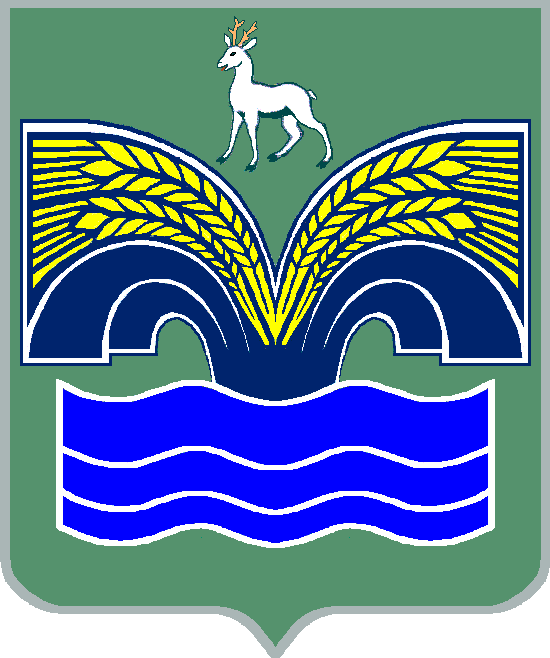 АДМИНИСТРАЦИЯСЕЛЬСКОГО ПОСЕЛЕНИЯ Красный Яр МУНИЦИПАЛЬНОГО РАЙОНА Красноярский САМАРСКОЙ ОБЛАСТИПОСТАНОВЛЕНИЕ от  23 ноября 2020 года  №  400О проведении предупредительных мероприятий в целях избежания возникновения ЧС, связанных с пожаром в 2021 году.В целях предупреждения возможного возникновения чрезвычайных ситуаций, связанных с лесными пожарами на 2021 год в населенных пунктах п. Кириллинский, с. Малая Каменка, Администрация сельского поселения Красный Яр муниципального района Красноярский Самарской области ПОСТАНОВЛЯЕТ:Руководителю МКУ «Благоустройство сельского поселения красный Яр муниципального района Красноярский Самарской области Курочкину А.А.  произвести работы по прореживанию молодняков хвойных пород в границах поселка Кириллинский и землях сельскохозяйственного использования, прилегающих к с. Малая Каменка, силами МКУ «Благоустройство»  с использованием образуемого хвороста в объеме 50 скл куб м для нужд поселения. Контроль возложить на Заместителя Главы с.п. Красный Яр Серебрякова В.В.Глава сельского поселенияКрасный Яр муниципальногорайона КрасноярскийСамарской области						                    А.Г. Бушов